What is reentry? "Reentry" is not a specific program, but rather a research-driven process that starts when an offender is initially incarcerated and ends when the offender has been successfully reintegrated in his or her community as a law-abiding citizen. The reentry process includes the delivery of a variety of evidence-based transitional program services in both a pre-and post-release setting to reduce recidivism.  What is recidivism? "Recidivism" is actually a research term. It can be defined as a new arrest, a new conviction, or even a new period 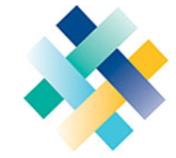 of incarceration within a specified time frame. Reentry/Transitional Services ─ Assistance and Referrals with the following:Housing	Transportation		Food and Clothing	Identification and DocumentationEmployment	Employment Skills	Job Training		EducationCounseling	Treatment		Financial Aid		Social Services and more…call for information!	REENTRY/TRANSITONAL  SERVICES: PRE AND POST RELEASE	Telephone #	WebsiteMissionaries of Grace Ministries, Janett Edge			540.669.6948 	missionariesofgrace.orgThe Institute for Reform & Solutions, Nancy Insco		540.849.7876 	reformcjs.org Kingsway Prison & Family Outreach, Janett Edge		540.669.6948 	kingswayoutreach.comEMERGENCY HOUSING AND SHORT TERMValley Mission – (Families & Singles) – Staunton 	              		540.886.4673 	valleymission.netRuth’s House (Transitional for Women & Children Only)   		540.324.8166 	warmwaynesboro.orgWARM–Waynesboro Area Refuge Ministry(Men & Women Only)540.254.7888 	warmwaynesboro.org  New Directions (Domestic Violence) – Staunton 			540.886.6800 	newdirectionscenter.orgHOUSING PROGRAMS: RENT AND HOME LOANS FOR LOW INCOME/ELDERLY/DISABLEDRapid Re-Housing Program–Centralized Housing Intake	540.910.2121Valley Supportive Housing - Staunton 				540.414.2028 	valleysupportivehousing.orgStaunton Redevelopment and Housing Authority 		540.886.3413	stauntonrha.org  Waynesboro Redevelopment and Housing Authority 		540.946.9230	rha.orgPATH Program – Valley Community Service Board 		540.887.3200	vcsb.org 	USDA Rural-World Development (Home Loan Program)	540.433.9126 	rd.usda.gov/vaHabitat for Humanity–SAW (Home Loan Program) 		540.886.1944 	habitatsaw.org  HOUSES: AFFORDABLE HOUSING FOR LOW INCOME/ELDERLY/DISABLED: Physically/MentallyStaunton Redevelopment and Housing Authority 		540.886.3413 	stauntonrha.orgElizabeth Miller Garden Apartments 				Ferrier Court Apartments	Waynesboro Redevelopment and Housing Authority 		540.946.9230 	wrha.orgUnder WRHA Management:					KingsWay Apartments		Springdale Apartments	Delpine Apartments			Ivan Hoe Apartments		New Hope Apartments						Third Street Apartments		Tenth Street Apartments		Under South River Management: 				540.946.4851	wrha.org	Mountain View Apartments					Fairfax Hall	 Dogwood Place							Greenstone ResidenceValley Supportive Housing					540.414.2028 	valleysupportivehousing.orgValley Community Service Board				540.887.3200 	vcsb.orgHOUSING REHAB/REPAIRSRenewing Homes of Greater Augusta				540.885.7894	renewinghomes.org	Habitat for Humanity-SAW					540.886.1944	habitatsaw.orgUSDA Rural-World Development 				540.433.9126 	rd.usda.gov/vaFINANCIAL AID:  EMERGENCY SERVICES-Rent/Utilities/Gas/Deposits(associated with cut off notices)Salvation Army – Staunton 					540.885.8157	virginiasalvationarmy.orgSalvation Army – Waynesboro 					540.943.7591	virginiasalvationarmy.org   Rapid Re-Housing Program–Centralized Housing Intake	540.910.2121SACRA – Staunton 						540.886.3957Shenandoah Valley Dept. Social Services–Verona/Staunton	540.245.5800	commonhelp.virginia.govShenandoah Valley Dept. Social Services – Waynesboro 		540.942.6646	commonhelp.virginia.govFURNITURE AND HOUSEWARESValley Mission Thrift Store – Staunton 				540.885.7227	valleymission.netValley Mission Thrift Store – Waynesboro 			540.946.4395	valleymission.netSalvation Army – Staunton 					540.885.8157 	salvationarmy.orgGoodwill Store – Staunton 					540.886.8910 	goodwill.orgGoodwill Store – Waynesboro 					540.941.8526 	goodwill.orgLove, Inc. – Fishersville 						540.221.2955 	loveincsaw.orgFOOD PANTRIESCentral UMC – Staunton 					540.886.3441 	centralumcstaunton.orgCalvary Baptist Church – Staunton				540.885.5512	cbcstaunton.orgSalvation Army – Staunton					540.885.8157	salvationarmy.orgFirst Baptist Church - Staunton					540.886.8333	fbclife.comMarquis Memorial UMC – Staunton				540.886.1176	marquismemorial.orgSt John the Evangelist Catholic Church-Waynesboro 		540.949.6145	stjohnevan.comMain Street UMC – Waynesboro 				540.942.1179	mainstreet-umc.orgFirst Presbyterian – Waynesboro				540.886.0704	firstpresway.orgSalvation Army – Waynesboro					540.943.7591	salvationarmy.orgCalvary UMC - Stuarts Draft		 			540.337.2980	calvarydraft.comCrimora UMC 							540.943.2847	crimoraumc.weebly.comFishersville UMC						540.942.9355	fishersvilleumc.org 	Verona UMC 							540.248.7777	veronaumc.net 	Bethany UMC – Weyers Cave					540.234.8880	mybethanyumc.orgKingsway Help Center – Steele’s Tavern				540.377.5708Blue Ridge Area Food Bank - Verona  				540.248.3663 	brafb.org MEALS – SOUP KITCHENSValley Mission – Staunton					540.886.4673 	valleymission.netTrinity Episcopal Church - Staunton 				540.886.9132 	trinitystaunton.orgDisciple’s Kitchen–Waynesboro-Second Presbyterian Church 	540.943.3211 	discipleskitchen.orgDisciple’s Kitchen–Waynesboro-Basic UMC 			540.943.3211 	discipleskitchen.orgCLOTHINGValley Mission Thrift Store – Staunton  				540.885.7227 	valleymission.netValley Mission Thrift Store – Waynesboro 			540.946.4395 	valleymission.net    Goodwill Thrift Store– Staunton 				540.886.8910	goodwill.orgGoodwill Thrift Store – Waynesboro  				540.941.8526	 goodwill.orgSalvation Army Thrift Store – Staunton 				540.885.8157  	salvationarmy.org  LOVE, Inc. – Fishersville  					540.221.2955  	loveincsaw.orgTRANSPORTATIONBRITE Bus: 							540.943.9302 	britebus.orgEast & West 250 Connector/Stuart Draft Link/The Waynesboro Circulator/Blue Ridge Community College North Shuttle and BRCC South Shuttle/Staunton North & West Loops and Downtown TrolleyValley Program for the Aging Services – Waynesboro - 		540.949.7141 	pass.infoTaxi Cab Services: Staunton and Waynesboro – Way 2 Go Taxi 	540.448.8462Staunton - City Cab Taxi 540.886.3471   Waynesboro – Al’s Cab 	540.949.8245EMPLOYMENT & CAREER SERVICESValley Workforce Center - Staunton				540.480.9042  	valleyworkforce.comVirginia Employment Commission–Fishersville 		540.332.7750  	vec.virginia.govBradford Staffing – Verona					540.248.7009 	bradfordstaffing.comAdecco Staffing - Waynesboro					540.943.6600 	adeccousa.comDept of Blind & Vision Impaired-Fishersville			540.332.7729 	vdbvi.orgJOB TRAININGGoodwill Workforce Development – Fishersville  		540.332.7750	goodwill.orgVirginia Employment Commission – Fishersville 		540.332.7750	vec.virginia.govVECTOR Industries – Waynesboro 				540.943.8444	vectorindustries.orgDept of Blind & Vision Impaired (Pre/Post Release)		540.332.7729 	vdbvi.orgEDUCATION & VOCATIONShenandoah Initiative for Adult Education  			540.271.1873  	shineadulted.orgValley Tech  							540.245.5002  	valleytech.usAdult Learning Center at Valley Career & Tech Center		540.245.5083 	augusta.k12.va.usBlue Ridge Community College					540.213.7027	brcc.eduStaunton School of Cosmetology (Hair/Skin/Nails)		540.885.0808	stauntonschoolofcosmetology.com   The ARC of Augusta 						540.943.1618	thearcofaugusta.orgDepartment of Blind & Vision Impaired 			540.332.7729  	vdbvi.orgMENTAL HEALTHValley Community Service Board 				540.887.3200 	vcsb.orgPATH Program – Valley Community Service Board 		540.887.3200 	vcsb.orgVA Dept. Behavioral Health & Developmental Services 		540.332.8000 	wsh.dbhds.virginia.govCrossroads Mental Health 					540.332.4080  	augustahealth.comMental Health America of Augusta 				540.886.7181  	mha-augusta.orgVirginia Dept. of Aging & Rehabilitative Services 		540.332.7700  	vadars.orgWestern State Hospital 						540.332.8000  	wsh.dbhds.virginia.gov	COUNSELINGAugusta Psychological Associates 				540.949.4202 	augustapsychological.comValley Community Services Board				540.887.3200  	vcsb.orgDepartment of Rehab Services 					540.332.7873 	drs.virginia.govWoodrow Wilson Rehab Center 				540.332.7000  	wwrc.virginia.govValley Pastoral Counseling Center 				540.943.8722 	valleypastoral.orgMEDICAL: PHYSICAL HEALTHStaunton-Augusta Health Department 	 			540.332.7830	vdh.state.va.usWaynesboro-Augusta Health Department			540.949.0137 	vdh.state.va.usAugusta Health Hospital					540.932.4000	augustahealth.comAugusta Regional Free Clinic					540.221.6723      augustafreeclinic.orgShenandoah Valley Social Services  				540.245.5800  	dss.virginia.govComfort Care Women’s Health-Staunton			540.885.6261	ccwomenshealth.org 	Comfort Care Women’s Health-Waynesboro			540.943.1700 	ccwomenshealth.org  YMCA – Staunton 						540.885.8089 	saymca.orgYMCA – Waynesboro 						540.942.5107 	waynesborofamilyymca.comPRESCRIPTON ASSISTANCEAugusta Regional–Medication Assistance			540.221.6673	augustafreeclinic.org  Salvation Army – Staunton					540.885.8157	salvationarmy.org   SACRA – Staunton						540.886.3957DENTAL CARE ASSISTANCEAugusta Regional – Dental Clinic	 			540.221.6635 	augustafreeclinic.orgAugusta-Staunton Health Department	 			540.332.7830 	vdh.state.va.us  Augusta-Waynesboro Health Department 			540.949.0137 	vdh.state.va.usEYE CARE ASSISTANCEAugusta Lions Club - Staunton					540.943.3435	Note: A referral for help from theStaunton Lions Club						540.430.1626	Lions Club would be beneficial,Waynesboro Lions Club						540.447.6350	contact one of the reentry serviceWeyers Cave Lions Club						540.234.8826	agencies at top of page one.Churchville Lions Club						540.248.4228SUBSTANCE ABUSE EDUCATION/PREVENTION Office on Youth-SAW-Waynesboro				540.942.6757	officeonyouth.com 	Office on Youth-SAW-Staunton					540.332.3806	officeonyouth.comGAP-Greater Augusta Prevention Partners Coalition		540.332.3806	valleyprevention.comValley Community Service Board – Staunton			540.887.3200	vcsb.orgSUBSTANCE ABUSE TREATMENT:  OUTPATIENTValley Community Service Board  				540.887.3200  	vcsb.orgValley Alcohol Safety Action Program 				540.943.4405  	vasap.state.va.usValley Hope Counseling Center  				540.941.8933  	valleyhopecc.orgBehavioral Health Services at Augusta Health			540.213.2525	augustahealth.comBlue Ridge Narcotics Anonymous 				540.885.7800 	brana.orgAlcoholics Anonymous - Staunton				540.885.6912  	aavirginia.orgAlcoholics Anonymous – Waynesboro				540.949.7777   	aavirginia.orgCelebrate Recovery–Staunton–Calvary Baptist Church		540.885.5512	cbcstaunton.org 		SUBSTANCE ABUSE TREATMENT: INPATIENTValley Community Service Board-Staunton			540.887.3200	vcsb.orgWestern State Hospital – Staunton				540.332.8000	wsh.dbhds.virginia.govSENIOR SERVICESValley Program for Aging Services – Waynesboro  		540.949.7141 	vpass.infoWilson Workforce and Rehabilitation Services 			540.332.7700 	vadars.orgVirginia Dept of Aging and Rehabilitative Services 			540.332.7700 	vadars.orgDaily Living Center – Waynesboro 				540.949.4151 	dailylivingcenter.comGoodwill – Staunton - SCSEP Program for 55years+ 		540.886.2200 	goodwill.org  VAIL – Center for Independent Living  				540.433.6513 	govail.orgLEGAL SERVICES & REPRESENTATIONBlue Ridge Legal Services 					540.433.1830	www.brls.orgBlue Ridge CASA for Children  					540.213.2272	www.blueridgecasa.orgFairfield Center–Mediation-Restorative Justice			540.434.0059	fairfieldcenter.orgCommonwealth Attorney’s Office – Staunton 			540.332.3976	ci.staunton.va.usCommonwealth Attorney’s Office – Waynesboro 		540.942.6780	waynesboro.va.us/711Augusta Commonwealth Attorney’s Office  			540.245.5313	 co.augusta.va.usJuvenile & Domestic Relations Court-Staunton/Augusta		540.245.5306	djj.virginia.govJuvenile & Domestic Relations Court-Waynesboro		540.942.6633	djj.virginia.govCourt Service Units-Juvenile Probation & Court District 12	540.245.5315	djj.virginia.govCourt Service Units-Juvenile Probation-Waynesboro		540.942.6630	djj.virginia.govAdult Probation & Parole-District 12				540.332.7780	vadoc.virginia.govSUPPORT SERVICES: ADULT & CHILDRENDepartment of Social Services – Staunton/Verona		540.245.5800	dss.state.va.usDepartment of Social Services – Waynesboro			540.942.6646	dss.state.va.usVAIL – Center for Independent Living  				540.433.6513  	govail.orgFamily Services – Youth – Staunton 				540.332.3806 	officeonyouth.orgFamily Services – Youth – Waynesboro 				540.942.6757 	officeonyouth.orgVETERAN’S SERVICESDepartment of Veterans Services 				540.332.7840	dvs.virginia.govVeteran’s Employment						540.332.7750  	va.govWounded Warrior Project 					877.832.6997  	woundedwarriorproject.orgEMERGENCY SERVICES911								911Rescue Squad – Staunton/Augusta 				540.885.3444 	stauntonrescue.orgRescue Squad – Waynesboro First Aid Crew  			540.949.7118 	wfacrescue1.orgStaunton Sheriff’s Office  					540.332.3880	ci.staunton.va.usStaunton Police Department 					540.332.3842  	ci.staunton.va.usWaynesboro Sheriff’s Office					540.942.6639	waynesboro.va.usWaynesboro Police Department  				540.942.6675	waynesboro.va.usAugusta County Sheriff’s Office					540.245.5333	 co.augusta.va.usPREGNANCY/PRENATAL SERVICESAugusta Health Care for Women-Fishersville			540.213.7750	ahcfw.comStaunton-Augusta Health Department				540.332.7830	vdh.state.va.usMISCELLANEOUS SERVICES Social Security Card – SAW Office				888.632.6896 	socialsecurity.gov  Background Report – VA State Police  				804.674.2131	vsp.state.va.usBirth Certificate – ID Documentation				Contact Your Local DMV Office	Department of Motor Vehicles-Staunton 			866.368.5463	dmv.virginia.govDepartment of Motor Vehicles-Waynesboro 			866.368.5463	dmv.virginia.gov 	Federal Bond  							540.332.7750 	vec.virginia.govValley VITA – Volunteer Income Tax Assistance			540.221.1654 	unitedwayga.orgNote:  	If you’re church, agency or organization would like someone from Missionaries of Grace Ministries, The Institute for Reform & Solutions or Kingsway to come and speak to them about Prison Ministry, Restorative Justice or volunteering, please contact us at the telephone numbers listed under Reentry Services.